NEMAA Membership Renewal Form for Returning Members 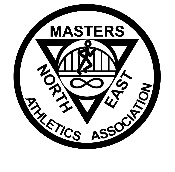 NORTH EAST MASTERS ATHLETICS ASSOCIATION  (Affiliated to North of England AA and BMAF) Membership Secretary:  George Routledge, 5 St.Hildas Avenue, Holy Cross, Wallsend, Tyne & Wear NE28 7AB  e-mail:- ntmmnevacsec2013@hotmail.co.uk The subscription for the current calendar year is £25.00, and there is a £10 discount if members renew before 31st January.  However, former members who wish to re-join NEMAA should send £25.00 Please complete the details below and return to the Membership Secretary (George Routledge) at the above address, with Blue or Yellow NEMAA Membership card, cheque for £25 and Self-addressed stamped envelope. Cheques/PO’s should be payable to “ N.E.M.A.A ”, or email ntmmnevacsec2013@hotmail.co.uk for online payment instructions.   Please do not use this form for new applications – use “application form for new members” NAME: ___________________________________________________             MALE/FEMALE*  ADDRESS: ________________________________________________________________________  ________________________________________________________________________________ POSTCODE: _______________       TELEPHONE NO. ______________________________________ EMAIL:(Print)_____________________________________________________________________ DATE OF BIRTH: __________________________________________________________________ PLACE OF BIRTH: _________________________________________________________________ FIRST CLAIM CLUB: _______________________________________________________________ UK Athletics Registration No: ____________________  NEMAA Membership no. _____________  I accept that my personal data and email address will be held on a computer by the Association, and will be used solely for the purposes of the Association and not disclosed to any third parties. I also accept / do not* accept that my email address may be used to set up a BMAF OpenTrack account on my behalf so that I can compete in BMAF, European and World Masters events, and that I will NOT try to set up my own OpenTrack account or enter such events until I have received membership confirmation from NEMAA and BMAFSignature: ……………………………… Date: ………………Amount enclosed: £25       *delete as applicable 